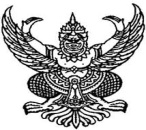 บันทึกข้อความส่วนราชการ  คณะ (หรือหน่วยงาน)                                                    โทร.IP Phone      	       ที่   อว 0621.14/	วันที่    	               เรื่อง  ขอเปิดหลักสูตรระยะสั้น  “หลักสูตร (เพิ่มชื่อหลักสูตร)”	เรียน  ผู้อำนวยการสำนักส่งเสริมวิชาการและงานทะเบียน		ด้วยข้าพเจ้า...............................................หลักสูตร/สาขาวิชา...........................................คณะ/หน่วยงาน........................................... ได้ดำเนินการพัฒนาหลักสูตรระยะสั้น “หลักสูตร (เพิ่มชื่อหลักสูตร)” เพื่อ........................................................................................................................................... โดยหลักสูตรระยะสั้นนี้ ได้ผ่านความเห็นชอบจากคณะกรรมการประจำคณะ (หรือหน่วยงาน) ในการประชุมคณะกรรมการประจำคณะ (หรือหน่วยงาน) ครั้งที่ ...../25xx วันที่..........เดือน..........พ.ศ..........ในการนี้ จึงขอเปิดหลักสูตรระยะสั้น “หลักสูตร (เพิ่มชื่อหลักสูตร)” พร้อมกันนี้ได้แนบเอกสารประกอบการพิจารณา จำนวน 2 ฉบับ ได้แก่แบบฟอร์มหลักสูตรระยะสั้น “หลักสูตร (เพิ่มชื่อหลักสูตร)”มติที่ประชุม/รายงานการประชุม คณะกรรมการประจำคณะ (หรือหน่วยงาน)		จึงเรียนมาเพื่อโปรดพิจารณา(………………………………………………………)                                        ผู้รับผิดชอบหลักสูตร